Participants Name___________________The “SNAP 20” – STUDENT EXPECTATIONWe will be manually putting in 20 emails on our meeting day that is scheduled with Tim, our Snap Director, as he walks us through it. I expect you all to show your effort and support by bringing these with you! Parents, please refer to the parent letter that was sent in conjunction with this for further info.***Save your emails in a note on your phone – Use this sheet as a guide!***PARTICIPANT PERSONAL GOAL: 20+ email addressesThe “SNAP 20” Example Sheet:Additional examples: Alumni, local businesses (that would know you or the school)*DO NOT use teachers or peers****Save your emails in a note on your phone – Use this sheet as a guide!***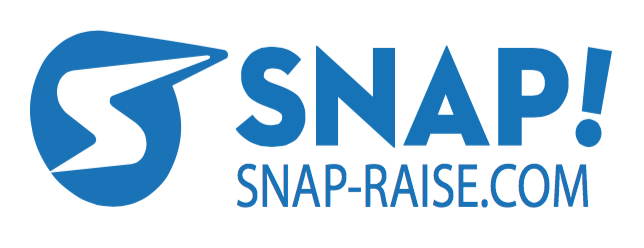 Examples:Addresses:Examples:Addresses:1. Parent/Guardian #111. Parent best friend2. Parent/Guardian #212. Family Friend #13. Grandma13. Family Friend #24. Grandpa14. Family Dentist5. Aunt	15. Family Doctor 6. Uncle16. Orthodontist7. Cousin17. Great Uncle8. Parent Co-worker 18. Great Aunt9. Parent Co-Worker19. Neighbor10. Parent best friend20. Church/Social 